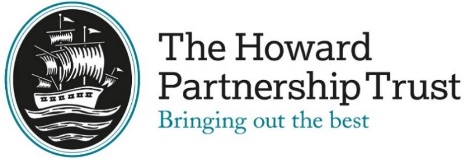 Part A - Grade & Structure InformationCopyright © 2017 Surrey County CouncilJob Family Code3BFRole TitleReceptionistGradeS3Reports to (role title)Office ManagerJE Band114-134SchoolThe Howard Partnership TrustJE Band114-134Date Role Profile createdMarch 2019Part B - Job Family DescriptionThe below profile describes the general nature of work performed at this level as set out in the job family. It is not intended to be a detailed list of all duties and responsibilities which may be required. The role will be further defined by annual objectives, which will be developed with the role holder. THPT reserves the right to review and amend the job families on a regular basis.Part B - Job Family DescriptionThe below profile describes the general nature of work performed at this level as set out in the job family. It is not intended to be a detailed list of all duties and responsibilities which may be required. The role will be further defined by annual objectives, which will be developed with the role holder. THPT reserves the right to review and amend the job families on a regular basis.Part B - Job Family DescriptionThe below profile describes the general nature of work performed at this level as set out in the job family. It is not intended to be a detailed list of all duties and responsibilities which may be required. The role will be further defined by annual objectives, which will be developed with the role holder. THPT reserves the right to review and amend the job families on a regular basis.Part B - Job Family DescriptionThe below profile describes the general nature of work performed at this level as set out in the job family. It is not intended to be a detailed list of all duties and responsibilities which may be required. The role will be further defined by annual objectives, which will be developed with the role holder. THPT reserves the right to review and amend the job families on a regular basis.Role Purposeincluding key outputsRole Purposeincluding key outputsTo provide an efficient and effective reception, telephone and administrative service to visitors, staff and pupils. The jobholder will need to be aware of day-to-day office and school activities including school trips so as to be a main point of contact for colleagues, staff, parents and visitors.To provide an efficient and effective reception, telephone and administrative service to visitors, staff and pupils. The jobholder will need to be aware of day-to-day office and school activities including school trips so as to be a main point of contact for colleagues, staff, parents and visitors.THPT Work Context and Generic ResponsibilitiesTHPT Work Context and Generic ResponsibilitiesMaintain confidentiality in and outside of the workplaceBe pro-active in matters relating to health and safety and report accidents as requiredSupport aims and ethos of the school setting a good example in terms of dress, behaviour, punctuality and behaviour, punctuality and attendanceUphold and support the School’s Policies and procedures on the Safeguarding of young peopleMaintain confidentiality in and outside of the workplaceBe pro-active in matters relating to health and safety and report accidents as requiredSupport aims and ethos of the school setting a good example in terms of dress, behaviour, punctuality and behaviour, punctuality and attendanceUphold and support the School’s Policies and procedures on the Safeguarding of young peopleLine management responsibilityif applicableLine management responsibilityif applicableN/AN/ABudget responsibilityif applicableBudget responsibilityif applicableN/AN/ARepresentative Accountabilities Typical accountabilities in roles at this level in this job familyRepresentative Accountabilities Typical accountabilities in roles at this level in this job familyAnalysis, Reporting & Documentation: • Carry out routine tasks such as data input, sorting/distributing mail, photocopying and filing. • Check and code invoice/ documents, seeking authorisations as necessary, to facilitate efficient processing of financial and other information. • Prepare/despatch standard documents to achieve efficient and timely turnaround of routine matters. • Follow set procedures to collect and record monies received as appropriate. Service Delivery • Carry out administrative and/or support activities to contribute to the smooth running of the work unit. • Receive and respond to basic enquiries, escalating those outside own knowledge, to provide a timely and effective service to others. Planning & Organising • Make simple arrangements and bookings under detailed instructions. • Help prepare straightforward materials to assist in the effective organisation of internal/ external activities. Work with others • Receive visitors and action basic enquiries in a courteous manner, to promote a positive image of the work unit. Duties for all Values: To uphold the values and behaviours of the organisation. Equality & Diversity: To work inclusively, with a diverse range of stakeholders and promote equality of opportunity. Health, Safety & Welfare: To maintain high standards of Health, Safety and Welfare at work and take reasonable care for the health and safety of themselves and others. To have regard to and comply with safeguarding policy and procedure as appropriateAnalysis, Reporting & Documentation: • Carry out routine tasks such as data input, sorting/distributing mail, photocopying and filing. • Check and code invoice/ documents, seeking authorisations as necessary, to facilitate efficient processing of financial and other information. • Prepare/despatch standard documents to achieve efficient and timely turnaround of routine matters. • Follow set procedures to collect and record monies received as appropriate. Service Delivery • Carry out administrative and/or support activities to contribute to the smooth running of the work unit. • Receive and respond to basic enquiries, escalating those outside own knowledge, to provide a timely and effective service to others. Planning & Organising • Make simple arrangements and bookings under detailed instructions. • Help prepare straightforward materials to assist in the effective organisation of internal/ external activities. Work with others • Receive visitors and action basic enquiries in a courteous manner, to promote a positive image of the work unit. Duties for all Values: To uphold the values and behaviours of the organisation. Equality & Diversity: To work inclusively, with a diverse range of stakeholders and promote equality of opportunity. Health, Safety & Welfare: To maintain high standards of Health, Safety and Welfare at work and take reasonable care for the health and safety of themselves and others. To have regard to and comply with safeguarding policy and procedure as appropriateEducation, Knowledge, Skills & Abilities, Experience and Personal CharacteristicsEducation, Knowledge, Skills & Abilities, Experience and Personal Characteristics• Basic numeracy and literacy, with potential for further study where appropriate. • Basic understanding of Health and Safety regulations, procedures and the principles of equality and diversity. • Some knowledge of typical IT packages and basic IT skills. • Ability to exchange basic information verbally or in writing. • Ability to operate simple office equipment. • Accuracy and ability to organise tasks within a broader routine. • Some prior work experience of a generalist nature.• Basic numeracy and literacy, with potential for further study where appropriate. • Basic understanding of Health and Safety regulations, procedures and the principles of equality and diversity. • Some knowledge of typical IT packages and basic IT skills. • Ability to exchange basic information verbally or in writing. • Ability to operate simple office equipment. • Accuracy and ability to organise tasks within a broader routine. • Some prior work experience of a generalist nature.Details of the specific qualifications and/or experience if required for the role in linewith the above descriptionDetails of the specific qualifications and/or experience if required for the role in linewith the above descriptionThe successful candidate will be subject to a satisfactory enhanced disclosure from the Disclosure and Barring Service (DBS). THPT is committed to the safeguarding and promoting the welfare of children and young people and expects all staff and volunteers to share this commitment.The successful candidate will be subject to a satisfactory enhanced disclosure from the Disclosure and Barring Service (DBS). THPT is committed to the safeguarding and promoting the welfare of children and young people and expects all staff and volunteers to share this commitment.Role SummaryRole SummaryRoles at this level typically work as part of a team performing routine administrative duties to support service users and/or other members of their team. They perform a limited range of well established routines within basic procedures and under regular supervision. They may have a specific focus, for example in personnel or financial systems, but all will be expected to work with the organisation's IT systems, and action basic enquiries and requests. They will be expected to have some previous work experience in order to deal with the work confidently. The work is typically to daily deadlines; some organising of their own workload may be required to ensure that the departmental workflow is maintained, but timescales will be hour-to-hour and day-to-day. The nature of planning in roles at this level is essentially timing and sequencing of assigned tasks to meet deadlines.Roles at this level typically work as part of a team performing routine administrative duties to support service users and/or other members of their team. They perform a limited range of well established routines within basic procedures and under regular supervision. They may have a specific focus, for example in personnel or financial systems, but all will be expected to work with the organisation's IT systems, and action basic enquiries and requests. They will be expected to have some previous work experience in order to deal with the work confidently. The work is typically to daily deadlines; some organising of their own workload may be required to ensure that the departmental workflow is maintained, but timescales will be hour-to-hour and day-to-day. The nature of planning in roles at this level is essentially timing and sequencing of assigned tasks to meet deadlines.